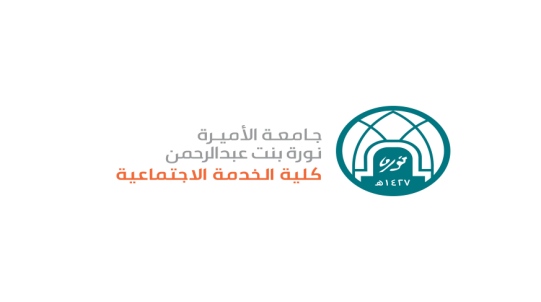 تعـهـــــــد          أتعهد أنا الطالبة : ...........................................................  بالمستــوى  (              )         للعـــام الدراسي : .........................والمتدربة في: ....................................................  .تحت إشراف الأستاذة / ............................................................... على عدم الذهاب في رحلة ميدانية مع جهة التدريب الخاصة بي الا بعد اخذ الموافقة من ولي الأمر والتأكد من وجود المشرفة  المسئولة عن الرحلة معي طوال المدة .اسم الطالبة : ....................................               التوقيع : .............................